Табанькова Вероника олеговнаОСНОВНАЯ ИНФОРМАЦИЯ: ОБРАЗОВАНИЕ: ДОПОЛНИТЕЛЬНОЕ ОБРАЗОВАНИЕ: мДата рождения:14.06.2002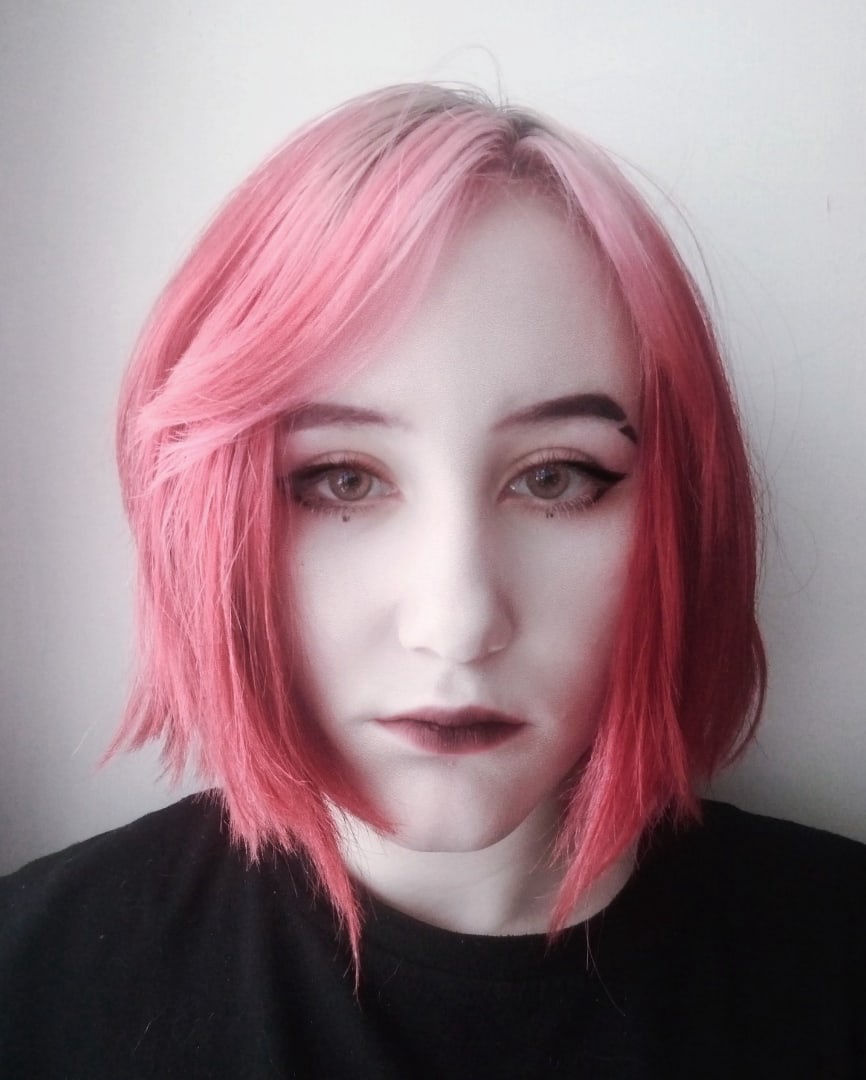 Семейное положение:Не замужемМесто жительства:   Г. Хабаровск Телефон:+7(924) 301-85-43E-mail:   veroshka.makaroshka@mail.ruЦЕЛЬ:Соискание должности администратора приема и размещения гостей (портье)Период 
обученияНаименование   образовательного 
учрежденияСпециальность/профессия2018-2022Краевое государственное автономное профессиональное образовательное учреждение «Хабаровский технологический колледж» Гостиничное делоНазвание пройденного курсаНазвание организации, проводившей курсыГод окончанияПовышение квалификацииХабаровский Технологический колледж2019Опыт работы,Практика:2021 февраль, портье, гостиница ООО СБК «Азимут», изучение организации работы портье2020 октябрь, организация и контроль текущей деятельности СПиР.Данные о курсовых и дипломных работах:2020 декабрь. Курсовая работа на тему «анализ предоставления дополнительных услуг в гостиницах города хабаровска». Цель выявить сегмент дополнительных услуг и определить целевую аудиторию, пользующихся дополнительными услугами гостиниц Хабаровска.  Профессиональные навыки:Знание основ туристической деятельности в гостинице, законодательного права в профессиональной деятельности. Знание правил телефонных переговоров, умею ориентироваться в экстраординарных ситуациях. Умение работать в профессиональных программах и АСУ.  Дополнительные навыки:Работа в программах Word, Excel, Power Point, Microsoft Access, 1C, Adobe Photoshop, Adobe Illustrator, средний уровень владения английским языком (B1). Личные качества:Коммуникабельность, быстрая обучаемость, исполнительность, энергичность, доброжелательность, стрессоустойчивость.